РАЗВИТИЕ КОММУНИКАТИВНОЙ ДЕЯТЕЛЬНОСТИ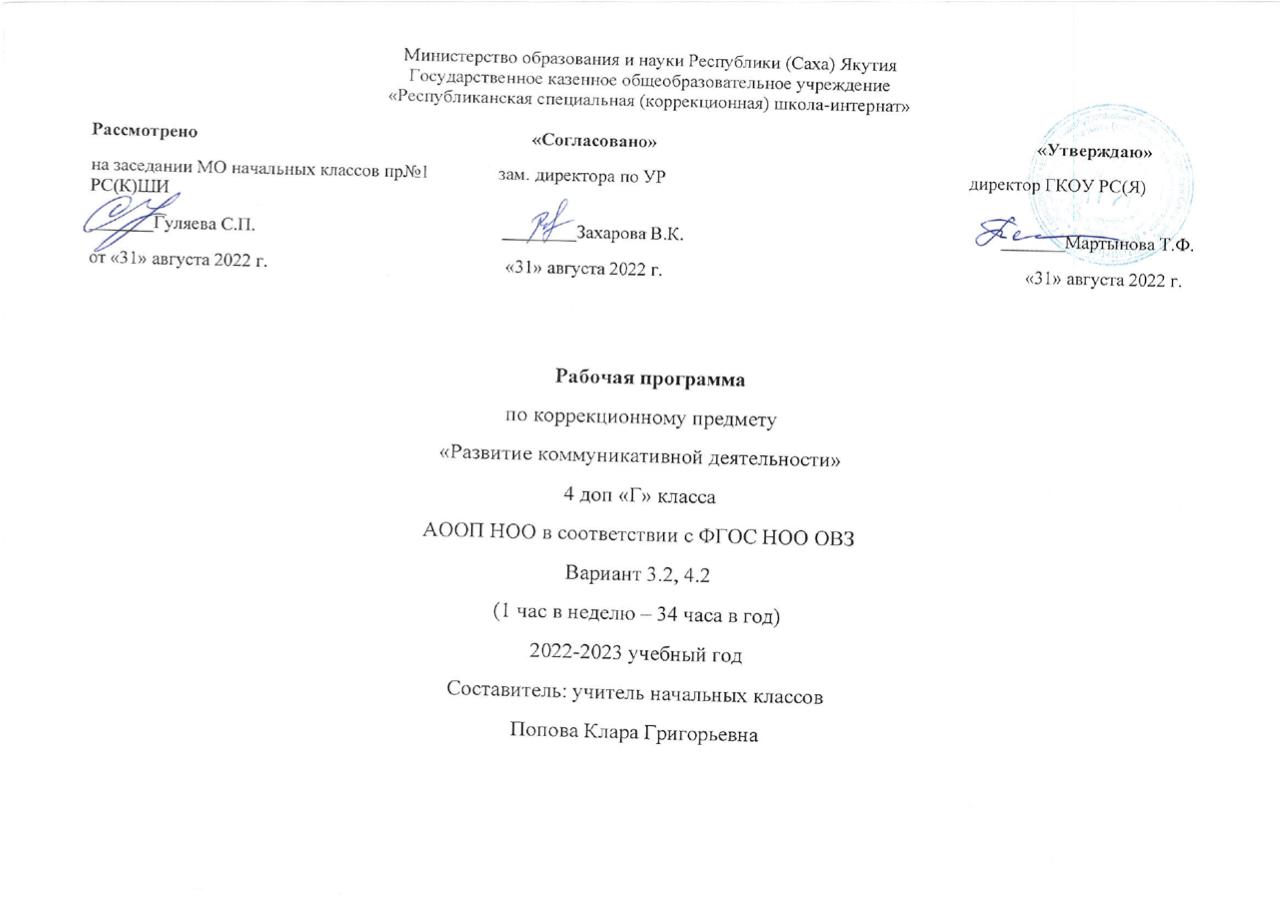 ПОЯСНИТЕЛЬНАЯ  ЗАПИСКАОснова рабочей программы:     Рабочая программа разработана на основе Федерального государственного стандарта начального общего образования для детей с ограниченными возможностями здоровья, утвержденного приказом Министерства образования и науки Российской Федерации от «19» декабря 2014 г. № 1598, и Примерной Программы по Развитию коммуникативной деятельности а также АООП  обучающихся с нарушением зрения (вариант 4.2, вариант 3.2), утвержденной на совещании МО начальных классов ГКОУ РКСШИ __. 08.2022 г. протокол № 1.Содержание коррекционно-развивающего курса «Развитие коммуникативной деятельности»Отбор содержания коррекционно-развивающего курса «Развитие коммуникативной деятельности» обусловлен: - особенностями развития слабовидящих обучающихся, уровнем психофизического развития детей, поступающих в школу, уровнем развития компенсаторных процессов, необходимых для систематического обучения; - обедненностью чувственного опыта, требующего развития сенсорной сферы, формирования, обогащения, коррекции чувственного опыта;- обедненностью социального опыта, трудностями социальной адаптации;- особыми образовательными потребностями обучающихся;- низкой эффективностью коммуникативных умений.Содержание коррекционно-развивающего курса «Развитие коммуникативной деятельности» в 4 дополнительном классе имеет 5 разделов: Общение и его роль в жизни человека.Формирование образа человека.Формирование коммуникативной грамотности.Формирование знаний и умений в области социального взаимодействия.Формирование компенсаторных способов устранения коммуникативных трудностей.Содержание раздела  «Общение и его роль в жизни человека» направлено на формирование у ребенка положительного отношения к миру, к себе и окружающим людям (родителям, педагогам, сверстникам); формирование представлений о речевом и неречевом (мимика, жесты, позы, взгляды) общении; развитие умения использовать нарушенное зрение и слух для ориентации в коммуникативной ситуации; определять внешний вид человека, наиболее характерные позы, жесты, мимику, пантомимику, используя осязательные навыки. Обучающиеся приобретают и расширяют опыт выражения собственных эмоциональных состояний, приобретенный в предыдущих классах, учатся осознавать роль общения в жизнедеятельности человека, осваивают нормы и правила общения. Содержание раздела  «Формирование образа человека» направлено на расширение представлений о себе, расширение и обогащение представления о своем теле, качествах характера, формирование представления о своих умениях и возможностях. Обучающиеся продолжают знакомиться с базовыми эмоциями, учатся правильно применять движения и действия в ситуации общения; расширяют опыт восприятия и понимания партнера по общению. Содержание раздела  «Формирование коммуникативной грамотности» направлено на приобретение и развитие практических навыков коммуникации и их реализацию посредством вербальных и невербальных средств общения; формирование умения оценивать результативность общения, развитие и совершенствование основных речевых форм общения; развитие грамотно оформленной речи, использование темпа, тембра, громкости речи, пауз, поз и мимики в игровой и учебной деятельности, умение принимать участие в беседе. Содержание раздела  «Формирование знаний и умений в области социального взаимодействия» направлено на развитие способности вступать в процесс общения и поддерживать его, овладение нормами и правилами поведения и реализации их в процессе общения, усвоение практических навыков социального взаимодействия в разнообразных видах деятельности. Развитие контролирующей и регулирующей роли зрения в совместных с партнером действиях.Содержание раздела «Формирование компенсаторных способов устранения коммуникативных трудностей» направлено на развитие возможностей использования нарушенного зрения, сохранных анализаторов для ориентации в коммуникативной ситуации; обучение владению монологической и диалогической формами речи; умению вступать в процесс общения; формирование и расширение представлений о нормах речевого этикета в соответствии с конкретной коммуникативной ситуацией; развитие умения формировать речевые модели и грамотно использовать их в ситуациях общения.В 3 классе обучающиеся развивают навыки коммуникативной деятельности, приобретенные в предыдущих классах, продолжают приобретать опыт коммуникации, практических навыков общения в разнообразных видах деятельности и ситуациях общения. Содержание коррекционного курса «Развитие коммуникативной деятельности»Общение и его роль в жизни человекаОбщение в жизни человека. Человек как адресат и адресант общения. Нормы и правила общения. Средства речевого и неречевого общения. Ситуации общения. Виды взаимодействия с партнёром по общению. Роль слуха, речи, движений, зрения в общении.Формирование образа человекаФормирование образа о себе. Развитие психо - моторного образования «схема тела». Обогащение опыта самовыражения. Формирование образа другого человека. Внешний облик человека. Взгляд. Речь и голос человека. Эмоции человека (базовые эмоции) и их экспрессивное выражение. Движения и действия человека в ситуации общения. Образ человека в соответствии с его деятельностью и родом занятий. Расширение и обогащение опыта восприятия и понимания партнера по общению.Формирование коммуникативной грамотностиРазвитие знаний и умений в области невербальной коммуникации. Формирование представлений о мимических, пантомимических, интонационных средствах невербального общения. Ознакомление с фонационными (темп, тембр, громкость речи, заполнение пауз) и кинетическими (жесты, поза, мимика) невербальными средствами. Взгляд как средство коммуникации. Развитие двигательно-мышечного компонента невербальных средств общения. Развитие эмоционального компонента невербальных средств. Развитие гностического компонента невербальных средств общения.Развитие знаний и умений в области вербальной коммуникации.Формирование знаний о средствах речевой коммуникации: слово, предложение. Развитие и повышение речевой культуры. Формирование представлений о диалоге как форме речевого общения. Развитие основ риторики.Развитие способности выражать свои мысли, чувства, идеи, способности понимать, что было сказано или сделано для тебя.Формирование умения продуцировать и интерпретировать невербальные и вербальные средства общения.Формирование знаний и умений в области социального взаимодействияФормирование умений привлечь внимание к себе, к предмету, к явлению, к другому человеку, предлагать и вступать во взаимодействие, брать предметы и др. Совершенствование пространственных, предметно-пространственных, социально-бытовых представлений и умений, актуальных для социального взаимодействия с партнером по общению. Развитие координации совместных с партнером действий. Развитие контролирующей и регулирующей роли зрения в совместных с партнером действиях.Формирование компенсаторных способов устранения коммуникативных трудностей.Развитие слухового восприятия как способа ориентации в коммуникативной ситуации. Формирование умений моделировать ситуацию общения. Развитие воображения. Расширение опыта в подключении и использовании нарушенного зрения в ситуацию общения, социального взаимодействия. Развитие способности к координации очерёдности высказываний. Развитие регулирующей функции эмоций в процессе общения. Формирование речевых моделей.Формирование представлений о нормах поведения в определенных ситуациях.Формы организации учебных занятий.В силу ограничения наполняемости классов слабовидящих (наполняемость классов составляет 12 человек) и их особых образовательных потребностей преимущественным видом работы является индивидуальная форма. Также может быть использована фронтальная и парная формы организации учебных занятий.Планируемые результаты освоения курса	Программа коррекционного курса «Развитие коммуникативной деятельности» обеспечивает достижение определенных личностных, метапредметных и предметных результатов.Личностными результатами изучения курса являются следующие умения:личностное самоопределение, восприятие «образа Я» как субъекта предметно-практической деятельности;осознание значимости общения в жизни человека и для своего дальнейшего развития; формирование потребности в общении, в использовании средств общения;обогащение представлений о себе и своих коммуникативных возможностях; формирование представлений о вербальных и невербальных средствах общения; приобретение первоначального опыта общения; развитие межличностной системы координат «слабовидящий – нормально видящий»;приобретение опыта самовыражения в мимике, жестах, пантомимике, речи, взглядом;ориентация на самостоятельность, активность, социально-бытовую независимость;формирование положительной самооценки.Метапредметными результатами изучения курса является формирование универсальных учебных действий (УУД).Регулятивные УУД:принимать и сохранять учебную задачу;учитывать выделенные учителем ориентиры - действия в новом учебном материале в сотрудничестве с учителем;адекватно воспринимать предложения и оценку учителей, товарищей, родителей и других людей;адекватно использовать сохранные анализаторы для формирования компенсаторных способов деятельности;умение адекватно запрашивать и принимать необходимую практическую помощь. Познавательные УУД:строить сообщения в устной и письменной форме;владеть компенсаторными способами познавательной деятельности.Коммуникативные УУД:учитывать разные мнения и стремиться к координации различных позиций в сотрудничестве;формулировать собственное мнение и позицию;адекватное использование коммуникативных, прежде всего речевых, средств для решения различных коммуникативных задач;построение монологического высказывания, владение диалогической формой коммуникации;задавать вопросы, необходимые для организации собственной деятельности и сотрудничества с партнёром;адекватно использовать речевые средства для решения различных коммуникативных задач; строить монологическое высказывание, владеть диалогической формой речи;адекватно использовать компенсаторные способы, зрительное восприятие для решения различных коммуникативных задач;использовать адекватные невербальные средства общения для взаимодействия с партнером. Предметными результатами изучения коррекционно-развивающего курса«Развитие коммуникативной деятельности» является сформированность следующих умений:понимание роли общения в жизни человека;понимание основных норм и правил общения;понимание и дифференцирование средств речевого и неречевого общения;осознание роли зрения, речи, движений, слуха в общении;дифференцирование частей тела, использование движения тела адекватно ситуации общения;дифференцирование, узнавание, называние базовых эмоций;применение некоторых движений и действий человека в ситуации общения;использование адекватно ситуации вербальных и невербальных средств общения;практическая дифференциация двигательно-мышечных ощущений в процессе использования невербальных и вербальных средств общения;использование собственных коммуникативных способностей;использование пространственных, социально-бытовых представлений, умений и навыков в коммуникативной деятельности;использование сохранных анализаторов для ориентации в коммуникативной ситуации;моделирование разных ситуаций общения;построение и использование речевых моделей.Проверка и оценка усвоения программы.Объективная оценка знаний, умений и навыков, учащихся достигается сочетанием различных видов текущей и итоговой проверки знаний, таких как: устный, индивидуальный, фронтальный опрос, выполнение заданий, практических работ, проведение текущих и итоговых контрольных работ и др.Проверка освоения программы осуществляется в процессе проведения диагностики: стартовой, промежуточной и контрольной.При оформлении полученных материалов на каждого ребенка составляется карта обследования, в которой отражается динамика продвижения ученика.СОДЕРЖАНИЕ УЧЕБНОГО ПРЕДМЕТА Место коррекционно-развивающего предмета  в учебном плане Рабочая программа по «Развитию коммуникативной деятельности» предусматривает в 4 доп классе - 17 часов за год ( 0,5 часов в неделю) согласно Учебному плану ГКОУ РСКШИ на 2022-2023 учебный год.ОСОБЕННОСТИ РЕАЛИЗАЦИИ ОБЩЕОБРАЗОВАТЕЛЬНОЙ ПРОГРАММЫ ПРИ ОБУЧЕНИИ ОБУЧАЮЩИХСЯ С НАРУШЕНИЕМ ЗРЕНИЯ            Гигиенические требования. рассаживать учащихся с учётом особенности зрения;непрерывная продолжительность зрительной нагрузки не должна превышать 10 минут; при изготовлении печатных пособий использовать шрифт Arial не менее 16, печать через 1,5 интервала;чередовать зрительную, слуховую и тактильную нагрузки; фронтальную и индивидуальную формы работы; теоретическую и практическую работу; обеспечивать достаточное разнообразие соответствующих карточек, наглядности и пособий.проводить физкультминутки;использовать индивидуальные средства коррекции;использовать подставку;использовать ТСО не более 15 минут;изображение на экране должно быть качественным, ярким и контрастным;расстояние от центра экрана до пола должно составлять 1,0 – 1,5 м;не допускать выключение и включение общего освещения во время просмотра видеофрагментов и просмотр в полной темноте; в солнечные дни использовать жалюзи;следить за правильной позой учащихся во время занятий.использовать формы и приёмы работы, направленные на снижение психомоторного напряжения.При работе с иллюстрациями, макетами и натуральными объектами следует:материал должен быть крупным, четким, контурированным (предмет на картинке должен быть обведён чёрным контуром, ширина которого не более 5 мм)содержать небольшое количество деталей;сопровождать зрительное восприятие объектов словесным описанием, помогая подетально формировать учащимся целостный образ;использовать  контрастный фон: чёрно-жёлтый, сине-жёлтый, чёрно-белый;использовать обрамление и заметную маркировку, предлагая на карточке текстовый или иллюстративный материал (при наличии более одного задания);предоставлять  текстовый или иллюстративный материал на карточке и натуральные объекты индивидуально для каждого ученика (если нет такой возможности, то организовывать зрительное или зрительно-тактильное восприятие в подгрупповом режиме или поочерёдно).КАЛЕНДАРНО-ТЕМАТИЧЕСКОЕ ПЛАНИРОВАНИЕ№Название разделаКол-во часов1Общение и его роль в жизни человека.2 ч2Формирование образа человека.3 ч3Формирование коммуникативной грамотности.10 ч4Формирование знаний и умений в области социального взаимодействия.9 ч5Формирование компенсаторных способов устранения коммуникативных трудностей.10 чВсего34 ч№РазделТемаДата  по плануДата фактич1Общение и его роль в жизни человека.Как мы общаемся.2Приветствие: мимика и жесты.3Формирование образа человека.Образ человека и движение4Знакомство со сверстниками и взрослыми.5Роль общения в жизни человека6Формирование коммуникативной грамотности.Как вести беседу.7Выражение эмоциональных состояний человека8Выражение эмоциональных состояний человека и движение9Язык жестов и мимики.10Мудрость природы. Общение с животными.11Эмоции как средства общения12Средства невербальной коммуникации: пантомимика13Средства невербальной коммуникации: мимика, взгляд и выражение лица.14Средства невербальной коммуникации: фонационные средства общения15Формирование знаний и умений в области социального взаимодействия.Овладение приемами вербальной и невербальной коммуникации16Овладение приемами невербальной коммуникации:пантомимика17Овладение приемами невербальной коммуникации: мимика, взгляд и выражение лица.18Овладение приемами невербальной коммуникации: фонационные средства общения19Овладение приемами вербальной коммуникации: речь как способ обмена информацией20Овладение приемами вербальной коммуникации: речь как способ воздействия на собеседника21Я тебе желаю. Советы одноклассникам.22Разговор по телефону.23Приглашение в гости.24Формирование компенсаторных способов устранения коммуникативных трудностей.Трудности коммуникации и способы ее устранения. Развитие внимания, памяти, восприятия, мышления25 Трудности коммуникации и способы ее устранения. Слуховое восприятие26Развитие речевой коммуникации27Развитие речевой коммуникации (диалог)28Невербальная коммуникация29Овладение приемами невербальной коммуникации30Как готовиться к празднику.31Как организовать праздник.32Поведение за праздничным столом.33Жить в мире с собой и окружающими.34Урок – игра. Обобщение изученного.